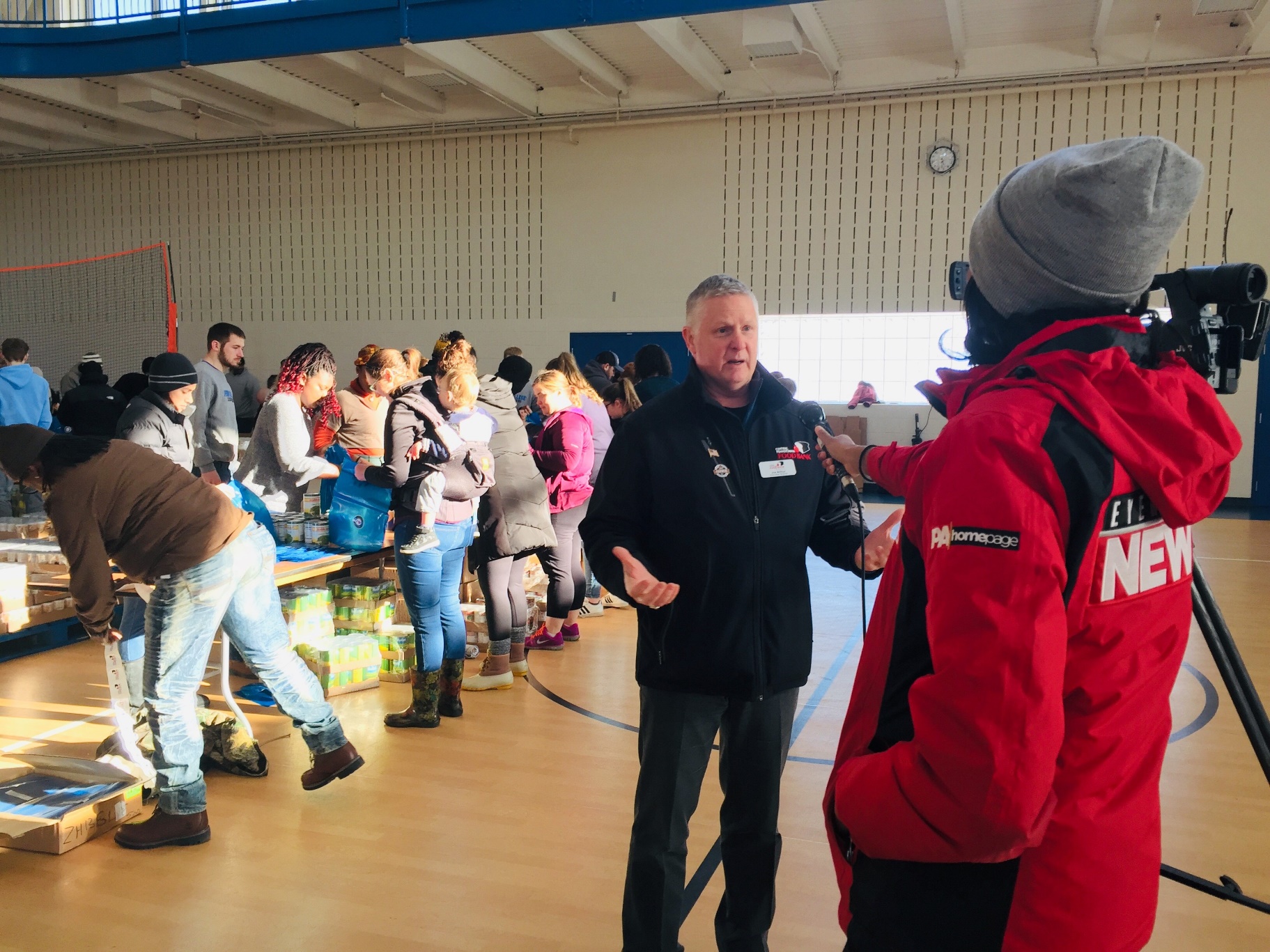 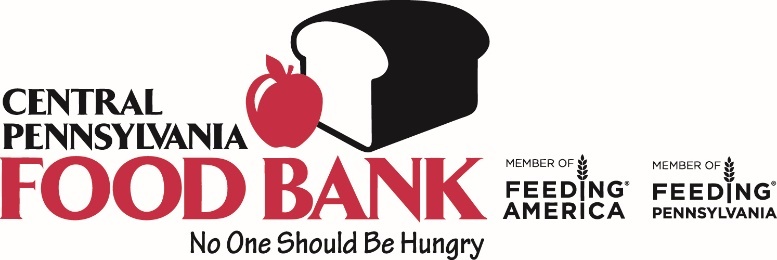 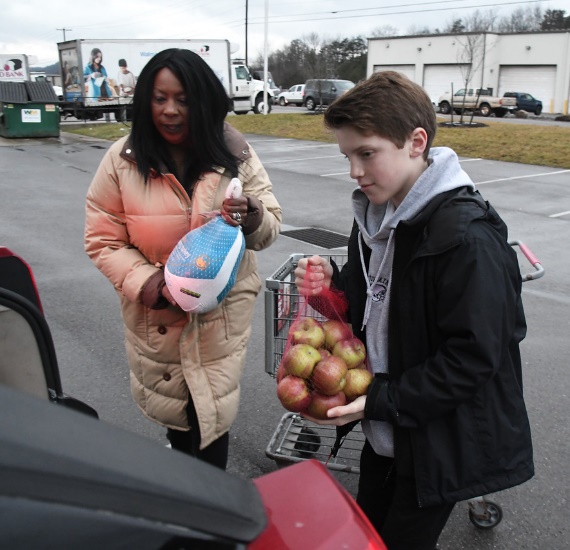 For Immediate Release Contact:  Carla Fisher cfisher@centralpafoodbank.orgPhone Number: 570-321-8023MEDIA ALERT EXAMPLEStory/Photo/Video OpportunitySubject: Holiday DistributionWho:	Joe Arthur, Executive Director of the Central Pennsylvania Food Bank	Gary Shipman, Social Services Director of the American Rescue Workers	Ron Frick, President of Lycoming County United WayWhat:	The Central Pennsylvania Food Bank in partnership with the American Rescue Workers will host a Holiday Healthy Box Distribution to over 500 low-income and in-need families in Lycoming County. The event is sponsored by Lycoming County United Way & Kellogg’s. Contents of the box include: frozen turkey, milk, eggs, potatoes, carrots, onions, apples, cereal, gravy, green beans, juice, and more.When:	Tuesday, December 17, 2019 –Best time for story/ photography/video is between 12:30 to 1:00 p.m. when the event starts. There will be two distributions on this day. 1:00 to 3:00 and 4:00 to 6:00 p.m.	*If there is inclement weather and only if the Central Pa Food Bank closes, the event will be moved to Friday, December 20 at 337 Bridge Street in Williamsport from 9am to 3pm. Please check the Food Bank’s website for any changes. www.centralpafoodbank.orgWhere:		Central Pennsylvania Food Bank, 3301 Wahoo Drive, Williamsport PA 17701Why:	The holidays can be a stressful time, especially for families who do not know where their next meal will come from.  For children who rely on school resources for access to healthy food, holiday school closing can also be stressful.  It is partnerships like this one, that we can make an impact and work toward our mission of fighting hunger, improving lives, and strengthening communities with a hands-on distribution at our Healthy Food Hub location with our partner agency American Rescue Workers. Better access to healthy foods means better health and a brighter future for those in need. About the Central Pennsylvania Food Bank:The Central Pennsylvania Food Bank is a nonprofit organization whose mission is to reduce hunger in 27 counties across Pennsylvania. By working with more than 1,300 local agencies and partner programs, the Central Pennsylvania Food Bank serves over 152,000 neighbors in need every month. For more information on the Central Pennsylvania Food Bank and its mission to end hunger in Pennsylvania, visit centralpafoodbank.org or call 717-564-1700.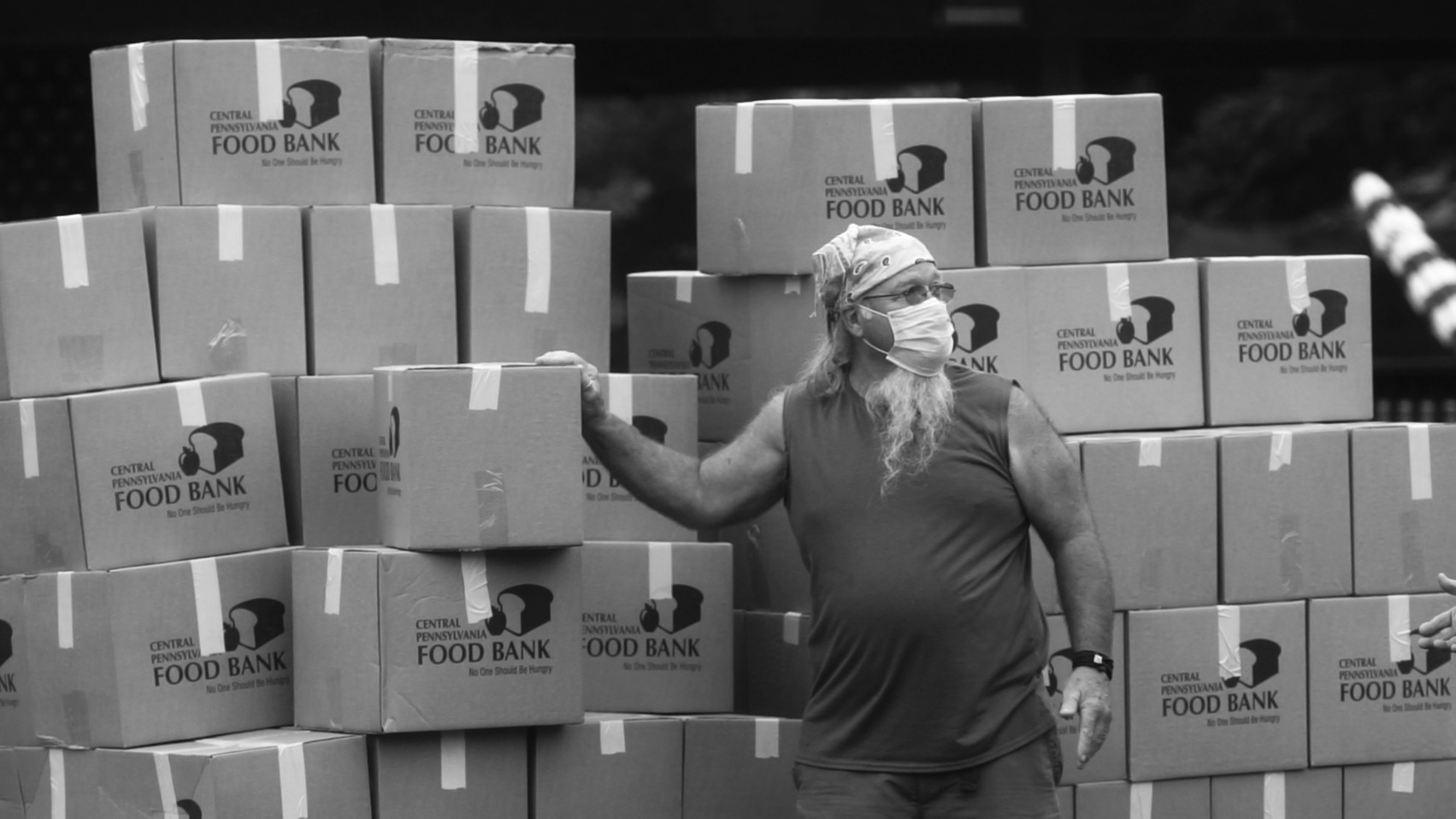 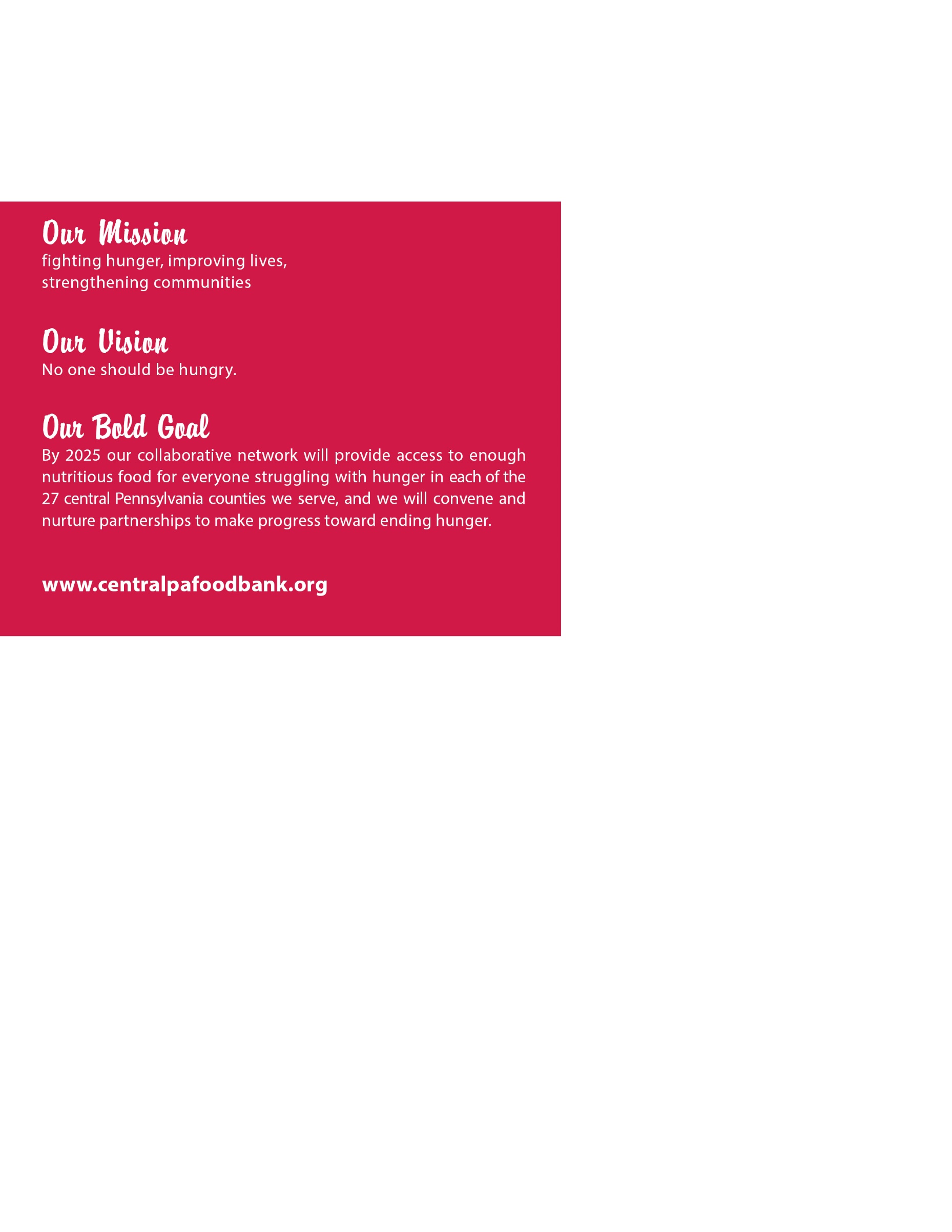 